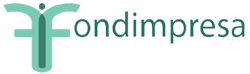 	Attestato n.284	         ATTESTATO DI PARTECIPAZIONE              “I.O.L.E. - Interventi formativi per il settore logistico e portuale - AVS/27/11”Finanziato da FONDIMPRESA - AVVISO 5/2011Si certifica cheALESSANDRO DEL CORONA nato a Livorno il 06-04-1964dipendente della società Terminal Calata Orlando Srlin qualità di operaio genericoha frequentato il corso di:  “Lavoro in team”      della durata complessiva di n. 16 ore dal 21/05/2013 al 11/06/2013,tenutosi presso la sede di TCO via Cappellini,12  57123 Livorno 	Il seguente attestato si rilascia per gli usi consentiti dalla legge.	Livorno     2-10-2013                                                                                                                                                           La direzione del Centro Studi Aziendali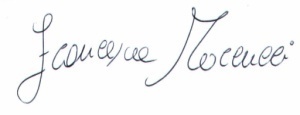 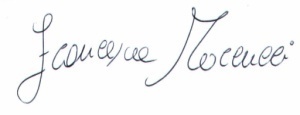 	Attestato n.285	         ATTESTATO DI PARTECIPAZIONE              “I.O.L.E. - Interventi formativi per il settore logistico e portuale - AVS/27/11”Finanziato da FONDIMPRESA - AVVISO 5/2011Si certifica cheCARLO DOMENICInato a Livorno il 10-06-1958dipendente della società Terminal Calata Orlando Srlin qualità di operaio genericoha frequentato il corso di:  “Lavoro in team”      della durata complessiva di n. 16 ore dal 21/05/2013 al 11/06/2013,tenutosi presso la sede di TCO via Cappellini,12  57123 Livorno 	Il seguente attestato si rilascia per gli usi consentiti dalla legge.	Livorno     2-10-2013                                                                                                                                                           La direzione del Centro Studi AziendaliAttestato n.286                                                                                                                                                       ATTESTATO DI PARTECIPAZIONE              “I.O.L.E. - Interventi formativi per il settore logistico e portuale - AVS/27/11”Finanziato da FONDIMPRESA - AVVISO 5/2011Si certifica cheOLIVIERO DI BIANCOnato a Livorno  il 19-08-1964dipendente della società Terminal Calata Orlando Srlin qualità di operaio genericoha frequentato il corso di:  “Lavoro in team”      della durata complessiva di n. 16 ore dal 21/05/2013 al 11/06/2013,tenutosi presso la sede di TCO via Cappellini,12  57123 Livorno 	Il seguente attestato si rilascia per gli usi consentiti dalla legge.	Livorno     2-10-2013                                                                                                                                                           La direzione del Centro Studi Aziendali	Attestato n.287	         ATTESTATO DI PARTECIPAZIONE              “I.O.L.E. - Interventi formativi per il settore logistico e portuale - AVS/27/11”Finanziato da FONDIMPRESA - AVVISO 5/2011Si certifica cheSTEFANO LORENZONInato a Livorno  il 25-05-1960dipendente della società Terminal Calata Orlando Srlin qualità di operaio genericoha frequentato il corso di:  “Lavoro in team”      della durata complessiva di n. 16 ore dal 21/05/2013 al 11/06/2013,tenutosi presso la sede di TCO via Cappellini,12  57123 Livorno 	Il seguente attestato si rilascia per gli usi consentiti dalla legge.	Livorno     2-10-2013                                                                                                                                                           La direzione del Centro Studi Aziendali	Attestato n.288	         ATTESTATO DI PARTECIPAZIONE              “I.O.L.E. - Interventi formativi per il settore logistico e portuale - AVS/27/11”Finanziato da FONDIMPRESA - AVVISO 5/2011Si certifica cheROBERTO MARTELLONInato a Livorno  il 6-04-1958dipendente della società Terminal Calata Orlando Srlin qualità di operaio genericoha frequentato il corso di:  “Lavoro in team”      della durata complessiva di n. 16 ore dal 21/05/2013 al 11/06/2013,tenutosi presso la sede di TCO via Cappellini,12  57123 Livorno 	Il seguente attestato si rilascia per gli usi consentiti dalla legge.	Livorno     2-10-2013                                                                                                                                                           La direzione del Centro Studi Aziendali